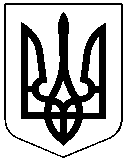 ЧЕРКАСЬКА РАЙОННА РАДАРІШЕННЯ06.10.2020 №47-10/VII	  Про встановлення комунальному підприємству теплових мереж Черкаського району тарифів на теплову енергію, її виробництво, транспортування та постачання 	Відповідно до законів України «Про місцеве самоврядування в Україні», «Про житлово-комунальні послуги», «Про теплопостачання», враховуючи клопотання комунального підприємства теплових мереж Черкаського району від 21.09.2020 №173/1, від 30.09.2020 №197, від 01.10.2020 №198, за погодженням постійної комісії районної ради з питань економічного розвитку села, комунальної власності та державної регуляторної політики, президії  районна радаВИРІШИЛА:Встановити комунальному підприємству теплових мереж Черкаського району тарифи на теплову енергію, вироблену з використанням природного газу, її виробництво, транспортування та постачання згідно з додатком.Визнати таким, що втратило чинність, рішення Черкаської районної ради від 11.01.2019 №32-1/VII «Про встановлення комунальному підприємству теплових мереж Черкаського району тарифів на теплову енергію, її виробництво, транспортування та постачання» з моменту введення в дію комунальним підприємством теплових мереж Черкаського району тарифів, вказаних у додатку до цього рішення, згідно з чинним законодавством.Контроль за виконанням рішення покласти на постійну комісію районної ради з питань економічного розвитку села, комунальної власності та державної регуляторної політики.Заступник голови                                                                         С.СТЕПАНЮК                								 Додаток            до рішення районної ради            від 06.10.2020 №47-10/VІIТариф на теплову енергію для населення за 1 кв.м складає 21.79 грн без ПДВ та 26.15 грн. з ПДВ________________________________Завідувач секторуз питань юридичного забезпечення та управління майном спільної власності				І.ГРИЦЕНКОТарифи на теплову енергію, вироблену з використанням природного  газу, її виробництво, транспортування та постачанняТарифи на теплову енергію, вироблену з використанням природного  газу, її виробництво, транспортування та постачанняТарифи на теплову енергію, вироблену з використанням природного  газу, її виробництво, транспортування та постачанняТарифи на теплову енергію, вироблену з використанням природного  газу, її виробництво, транспортування та постачанняТарифи на теплову енергію, вироблену з використанням природного  газу, її виробництво, транспортування та постачанняТарифи на теплову енергію, вироблену з використанням природного  газу, її виробництво, транспортування та постачанняТарифи на теплову енергію, вироблену з використанням природного  газу, її виробництво, транспортування та постачання№з/пНайменування Одиниця виміруСумарні та середньо-зважені показникиНа потреби споживачів:На потреби споживачів:На потреби споживачів:№з/пНайменування Одиниця виміруСумарні та середньо-зважені показникинаселеннябюджетних установінших споживачів12345671Тариф на виробництво теплової енергіїгрн/Гкал2 430,941700,182 430,902430,902Тариф на транспортування теплової енергіїгрн/Гкал26,3826,3826,3826,383Тариф на постачання теплової енергіїгрн/Гкал26,4426,4426,4426,44Тариф на теплову енергію без ПДВгрн/Гкал2 483,761753,002 483,722 483,72Тариф на теплову енергію з ПДВТариф на теплову енергію з ПДВТариф на теплову енергію з ПДВ2103,602980,462980,46